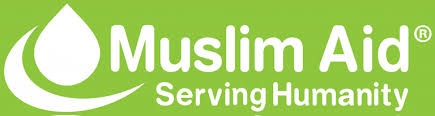 اعلان تاهيل موردينمعلومات عامة عن العطاءتعمل منظمة العون الإسلامي في السودان منذ عام 1990. ويقع مكتبنا القطري في الخرطوم  ويقدم برامج الاستجابة للطوارئ والمساعدات الاستراتيجية في ولايات كسلا والقضارف والجزيرة والخرطومعلى مدى العقود الثلاثة الماضية ، عملنا مع السودانيين الضعفاء بما في ذلك مجتمعات النازحين داخليًا واللاجئين من خلال تدخلاتنا في حالات الطوارئ. تشمل تدخلاتنا الرئيسية التعليم - تحسين الوصول إلى التعليم وإزالة الحواجز الاجتماعية ، برامج الرعاية الصحية - توفير العيادات للنساء والأطفال ، التمكين الاقتصادي - دعم سبل العيش لإعادة بناء الأعمال والزراعة المستقلة ، المياه والصرف الصحي والنظافة الصحية - مرافق المياه والصرف الصحي لتحسين الصحة العامة ترغب منظمة العون الاسلامي في الدعوه الي تقديم عطاءات لتقديم خدمات للعناصر المرفقة في الاعلان وذلك للعام 2022 لمكاتب منظمة العون الاسلامي في الخرطوم وكسلا والقضارف والجزيرة على أساس المنافسة.علي من يرغب في التقديم لهذا العطاء  ويانس في نفسه الكفاءة لتوفير العناصر المطلوبه للعام 2022 ان يقوم   بارسال  ملف تعريف الشركة التفصيلي شاملا الخدمات التي سوف يقوم بتقديمها شامله كل التفاصيل الى مكاتب المنظمة تفاصيل المواد والخمات المطلوبة:قائمة إمدادات المواد المطلوب توفيرها للعام 2022 . 1- الادوات المكتبية ولوازم ومواد التنظيف2-السيارات ، قطع غيار المركبات ، وزيوت التشخيم .أدوات ومعدات الأثاث المكتبة ، الأثاثاث ، الترابيز ، الكراسي ،الدواليب  والأرفف الخشبية والمعدنية.3 4.معدات الكمبيوتر و تكنولوجيا المعلومات (أجهزة الكمبيوتر المحمولة ، الشاشات ، الهواتف ، الطابعات الماسح الضوئي ، معدات الإنترنت والشبكاتالمعدات والمواد الصحية مثل مطهر اليد ، والكمامات  5.6. المواد الغذائية الأساسية ومياه الشرب وغيرها. (ESKالنظافة . مجموعات المواد غير الغذائية ومستلزمات 7 8.أدوات المطبخ  . مواد البناء (طوب ، رمل ، اسمنت ، قش ... الخ) 9. معدات الطاقة الشمسية ومستلزمات الإلكترونيات 10. أخرى 11قائمة إمدادات الخدمات المطلوب توفيرها للعام 2022خدمات النقل (خدمة تأجير المركبات وخدمة النقل بالشاحنات)     1.خدمات الإنترنت (التركيبات والتجهيزات والمعدات ومواد تكنولوجيا المعلومات والاتصالات) 2.خدمات الإمداد بالمياه (التركيبات والتجهيزات والصيانة ومعدات المياه) 3.4. خدمات السفر وحجز التذاكر5. شركات التأمين6. خدمة الحراسة الأمنيةصيانة المكاتب ،التصميم والتقسيم وما إلى ذلك 7.خدمة الفنادق.8خدمة الطباعة 9.10. خدمة المراجعة11. أخرىالمتطلبات العامة:يجب أن تكون مسجلاً لممارسة الأعمال التجارية وبما يتوافق مع اللوائح الضريبية للحكومة الفيدرالية فى• السودانمطلوب خبرة في تزويد المنظمات الدولية والمنظمات غير الحكومية أو الشركات الخاصة الكبيرة • صورة من شهادة تسجيل الشركة / نسخة من الرخصة التجارية المجددة • صورة من شهادة التسجيل الضريبي • تفاصيل حساب البنك • الملف التعريفي للشركة ، إن وجد • الخبرات السابقة مع المنظمات غير الحكومية الدولية الأخرى / مرجع من خبرة سابقة في الأعمال • التجارية مماثلة مع معلومات الاتصال المرجعية ، إن وجدتالعنوان القانوني الكامل وتفاصيل الاتصال بالشركة • اسم المالك الرسمي للشركة ونسخة من بطاقة الهوية وجواز السفر (إن وجد)• التوقيت والمعلومات العامة:قد تطلب لجنة العطاءات ذات الصلة عينات مادية لبعض الأصناف. يجب على المورد إحضار / إرسال • قوائم المستندات التالية لضمان وضوحها في العمل ؛موقع العطاء - الخرطوم وكسلا والقضارف والجزيرة • يرجى تسليم المستندات الكاملة إلى مكاتب المنظمة بكل من الخرطوم أو كسلا أو القضارف او الجزيرة • سوف تقوم منظمة العون الاسلامي البريطاني بمراجعة مستندات المورد من خلال تسجيل  زيارة الي • مكاتب ومواقع  العمل وذلك لتوقيع عقد اتفاق مع الموردين المختارينسوف تقوم منظمة العون الاسلامي باستلام المستندات من الموردين بدءًا من تاريخ هذا العطاء المعلن ولمده 12 يوم من تاريخ الاعلان بحيث لايتجاوزيوم الخميس الموافق 23/06/2022م الساعه 4:00 عصرا.………………………………………………………………….لمزيد من المعلومات يمكن الاتصال  علي الارقام التاليه:مكتب الخرطوم  : حيدر ختمي - موبايل 249900941520+( عنوان مكتب منظمة العون الإسلامي البريطانى  - الطائف شارع السلام رقم 27 مربع 22 منزل رقم 400 )مكتب الجزيره  :يوسف حمد النيل - موبايل 249915592117+مكتب كسلا والقضارف : ابراهيم حسن - موبايل 249900941512+